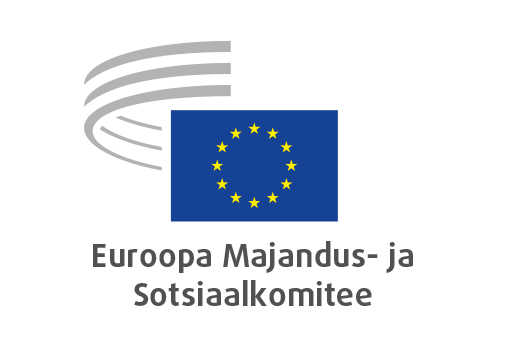 Brüssel, 25. juuni 2021SisukordMAJANDUS- JA RAHALIIT NING MAJANDUSLIK JA SOTSIAALNE ÜHTEKUULUVUS„Euroopa majandus- ja finantssüsteem: avatuse, tugevuse ja vastupidavuse edendamine“Raportöör:	Tomasz Andrzej Wróblewski (tööandjate rühm – PL)Viited:	COM(2021) 32 finalEESC-2021-00692-00-00-ACPõhipunktidEuroopa Majandus- ja Sotsiaalkomitee:tunneb heameel teatise üle ning on seisukohal, et kuna pandeemiajärgne ümberkujundamine muudab märkimisväärselt maailma majandusjõudude tasakaalu, peaks EL tegutsema kiiresti, et suurendada Euroopa majanduslikku vastupanuvõimet;nõustub, et on vaja tugevdada euro kui Euroopa ülemaailmse positsiooni edendamise ühe põhivahendi rahvusvahelist rolli;nõuab suurte majanduseesmärkide seadmist ühisraha tugevdamiseks, eriti arvestades maailmamajanduse muutumise kiirust ja ELi praegust positsiooni innovatsiooni, konkurentsivõime ja regulatiivkeskkonna soodsuse osas;nõuab, et keskendutaks rohkem euro nõrgeneva rahvusvahelise rolli põhjustele ning et viidaks lõpule majandus- ja rahaliit;soovitab pöörata rohkem tähelepanu Hiina kasvavale positsioonile;nõuab, et viidaks lõpule pangandusliidu ja kapitaliturgude liidu väljakujundamine, mis on oluline ELi vastupanuvõime suurendamiseks;kiidab heaks kõik komisjoni kavandatud meetmed ning teeb ettepaneku rakendada meetmeid struktuurimuutuste lõpuleviimiseks nii ELi kui ka liikmesriikide tasandil, näiteks vaadata läbi majanduse juhtimise raamistik, et muuta see heaolule orienteeritumaks ja investeerimist soodustavamaks;nõuab, et pandaks rohkem rõhku õigusaktide läbivaatamisele, pidades silmas nende mõju Euroopa ettevõtete konkurentsivõimele. Rohkem tuleks tunnustada ülikoolide ja teadusasutuste rolli innovatsiooni edendamisel;toetab ettepanekut luua digitaalne euro ning jätkata eurodes nomineeritud roheliste võlakirjade emiteerimist;nõustub, et finantsturutaristute arendamine hoiab elutähtsate teenuste (sh andmeteenuste) osutamisel ära sõltuvuse kolmandate riikide jurisdiktsioonidest ja aitab suurendada ELi vastupanuvõimet;soovitab kaaluda abinõusid, kuidas tulla toime ELi kasvava sõltuvusega ELi-välistest finants- ja muude andmete pakkujatest;toetab vahendite väljatöötamist, millega seista mõju vastu, mida avaldab ELi ettevõtjatele kolmanda riigi ühepoolsete meetmete ebaseaduslik eksterritoriaalne kohaldamine.Kontaktisik:Krisztina Perlaky-Tóth(Tel: 00 32 2 546 97 40 – e-post: Krisztina.PerlakyToth@eesc.europa.eu)TÖÖHÕIVE, SOTSIAALKÜSIMUSED JA KODAKONDSUS„Uus strateegia põhiõiguste harta kohaldamise tugevdamiseks ELis“Raportöör:Cristian Pîrvulescu (Euroopa mitmekesisuse rühm – RO)Kaasraportöör: 	Christian Bäumler (töötajate rühm – DE)Viited:	COM(2020) 711 finalEESC-2021-00717-00-00-ACPõhipunktidEuroopa Majandus- ja Sotsiaalkomitee:kiidab heaks uue strateegia ning selle vastastikuse täiendavuse Euroopa demokraatia tegevuskava ja õigusriigi olukorda käsitleva aruandega ning soovitab kõikehõlmavasse planeerimisprotsessi lisada ELi rassismivastase tegevuskava, ELi puuetega inimeste strateegia ja LGBTIQ-inimeste võrdõiguslikkuse strateegia;nõuab ulatuslikku Euroopa kodanikuühiskonna strateegiat, et tugevdada kodanikuühiskonna organisatsioonide ja inimõiguste kaitsjate suutlikkust koolituse ning organisatsioonilise ja rahalise toetuse kaudu ning pakkudes kaitset rünnakute ja negatiivsete kampaaniate eest. Tuleks luua mehhanism rünnakute ja ahistamise tuvastamiseks ja neist teatamiseks. Komitee on valmis sellise strateegia ja mehhanismi loomisse panustama;rõhutab, et põhiõiguste harta hõlmab ka sotsiaalõigusi. Sotsiaaldialoogi tuleks tõhustada ja keskenduda tuleks hartas sätestatud põhiõigustele. Komitee kordab oma üleskutset, et tuleks suuremat rõhku panna harta III jaotisele „Võrdsus“ ja IV jaotisele „Solidaarsus“, mis on kesksel kohal ELi kui demokraatliku ja väärtuspõhise liidu jaoks;märgib harta majanduslike õiguste tähtsust, näiteks ettevõtlusvabadus, omandiõigus ja nõuetekohaste õigusnormidega seotud õigused, ja kordab, et õigusriigi põhimõtete eiramine kahjustab tõenäoliselt vastastikust usaldust, millel ühtne turg põhineb, ja seega ka majanduskasvu ELis;kutsub komisjoni üles keskenduma 2022. aasta aruandes pandeemia mõjule põhiõigustele, eriti sotsiaal-majandusliku heaoluga seotud küsimustele, ning rõhutama sel viisil kindlalt, et sotsiaalõigused on põhiõigused. Erilist tähelepanu tuleks pöörata laste ning hooldekodudes isolatsioonis elavate eakate ja puuetega inimeste õigustele, väärikusele ja heaolule;soovitab komisjonil hoolikalt kontrollida, kas ELi rahalisi vahendeid kasutatakse kooskõlas hartaga, ning soovitab, et ühissätete määrusega hõlmatud fonde seiraksid komisjonid, kuhu kuuluvad sõltumatud kodanikuühiskonna organisatsioonid ja riiklikud inimõiguste institutsioonid;julgustab liikmesriike ja komisjoni rakendama rahastamisprogramme kodanikuühiskonna ja inimõigusi kaitsvate kogukonnarühmade jaoks. Programmid tuleb koostada nii, et kaitsta rahastatavate üksuste autonoomsust ja iseseisvust;soovitab liikmesriikidel luua riiklikud põhiõiguste foorumid, kus koos saaksid töötada inimõigustega tegelevad riiklikud asutused, võrdõiguslikkusega tegelevad asutused, ombudsmanid, harta kontaktpunktid ja muud avalik-õiguslikud asutused, samuti kodanikuühiskonna organisatsioonid ja inimõiguste kaitsjad;teeb komisjonile ettepaneku luua spetsiaalne abiprogramm, mille eesmärk on suurendada inimõigustega tegelevate riiklike asutuste institutsioonilist suutlikkust, kasutada ulatuslikumalt Euroopa Liidu Põhiõiguste Ameti eksperditeadmisi, korraldada oma Euroopa tuleviku konverentsi raames hartaga seotud tegevusi ning tuua põhiõiguste alased küsimused kodanikele ja avalikkusele lähemale.Kontaktisik: 	June Bedaton(Tel: 00 32 2 546 81 34 – e-post: june.bedaton@eesc.europa.eu)„Euroopa demokraatia tegevuskava“Raportöör:Carlos Manuel Trindade (töötajad – PT)Kaasraportöör: 	Andris Gobiņš (Euroopa mitmekesisuse rühm – LV)Viited:	COM(2020) 790 finalEESC-2021-01173-00-00-ACPõhipunktid2020. aasta detsembris esitles Euroopa Komisjon Euroopa demokraatia tegevuskava, milles kehtestatakse meetmed kolmes valdkonnas: vabad ja õiglased valimised, meediavabadus ja desinformatsioon.Euroopa Majandus- ja Sotsiaalkomitee:toetab Euroopa demokraatia tegevuskava, mida komitee peab nii positiivseks kui ka vajalikuks, ning toetab üldiselt selles kavandatud meetmeid;tunneb muret mitmes liikmesriigis täheldatavate katsete pärast kasutada ära COVID-19 tekitatud keerulist olukorda, et nõrgestada õigusriiki;soovitab Euroopa Komisjonil luua oma tegevuskavas töö valdkonnas eraldi lisasamba kodanikuühiskonna ja sotsiaalpartnerite kaasamiseks ning demokraatia edendamiseks. Arvamuse 6. jaotises tehakse ettepanek sellise samba kohta, milles käsitletaks aktiivse ja demokraatliku osalemise edendamist väljaspool valimisi;on seisukohal, et demokraatia edendamine peaks hõlmama demokraatliku osalemise soodustamist ELi, riigi, piirkondlikul ja kohalikul tasandil, kodanikuühiskonna kaasamist ning demokraatiat kõigis selle tahkudes ja valdkondades, sisaldades muu hulgas demokraatiat töömaailmas;väljendab kahetsust, et Euroopa demokraatia tegevuskava ei ole suutnud käsitleda ühiskondliku kokkuleppe, sotsiaaldialoogi ja kollektiivläbirääkimiste olulist rolli ebavõrdsuse vähendamisel ning eurooplaste julgustamisel, et võtta omaks demokraatlikke ideaale;on veendunud, et kodanikuühiskonnaga peetavale dialoogile tuleks panna suuremat rõhku, ning kordab oma nõudmist, et loodaks iga-aastane kodanikuühiskonna foorum, kus käsitletakse põhiõiguseid ja õigusriiki (SOC/627);leiab, et Euroopa demokraatia tegevuskava peaks sisaldama laiaulatuslikku algatust, et edendada demokraatia- ja põhiõigustealast haridust, eelkõige noorte puhul;nõuab audiovisuaalteenuste direktiivi, digiteenuste õigusakti ja digiturgude õigusakti kiiret rakendamist;palub Euroopa institutsioonidel tegutseda kiiresti ajakirjanike turvalisuse ja töötingimuste nimel, sh käsitledes üldsuse osalemise vastaste strateegiliste hagide teemat.Kontaktisik: 	Jean-Marie Rogue(Tel 00 32 2 546 89 09 – e-post: jeanmarie.rogue@eesc.europa.eu)„Europoli volituste laiendamine“Raportöör:Philip von Brockdorff (töötajate rühm – MT)Viited:	COM(2020) 796 final -2020/0349 CODEESC-2021-01154-00-00-ACPõhipunktidEuroopa Majandus- ja Sotsiaalkomitee:väljendab heameelt komisjoni ettepaneku üle laiendada Europoli volitusi, et täiustada andmekaitsemeetmeid ja Europoli teadussuutlikkust. See aitab hoogustada võitlust organiseeritud kuritegevuse ja terroristliku tegevuse vastu ning tugevdada politsei operatiivkoostööd liikmesriikides, et kaitsta meie kodanikke;arvab, et eraettevõtjatel peaks olema ELi tasandil kontaktpunkt, kus nad saaksid esitada teavet, mis võib kriminaaluurimise jaoks asjakohane olla;väljendab heameelt selle üle, et komisjoni ettepanek aitab kuritegevuse ennetamise eest vastutavatel ametiasutustel leida innovaatilisi lahendusi rahvusvahelise kuritegevuse vastu võitlemiseks ja olla jätkuvalt kursis valdkonnas toimuva arenguga. Ettepanekuga arendatakse ka Europoli ja liikmesriikide õiguskaitseasutuste pädevust ja teadussuutlikkust;rõhutab, et Europoli suutlikkuse suurendamisel tuleks prioriteediks seada piiriülesed uurimised, eelkõige tõsiste rünnakute korral rikkumisest teatajate ja uurivate ajakirjanike vastu;leiab, et ajakohastatud ning ühtlustatud õigusaktid võimaldaksid andmekaitsega seotud küsimusi tõhusamalt uurida, saavutades samal ajal tasakaalu üksikute liikmesriikide ja ELi turvanõuete vahel;on rahul ka ettepanekuga luua Schengeni infosüsteemi (SIS) toetuseks uus hoiatusteadete kategooria;leiab, et Europoli eelarve kavandatav suurendamine on positiivne vastus nii ELi kodanike parema kaitse kui ka Europoli ja liikmesriikide õiguskaitseasutuste koostöö tõhustamise kontekstis. See suurenemine peaks kajastuma Europoli operatiivtöötajate arvus ja organisatsiooni suuremas tõhususes;leiab, et ettepanekud laiendavad Europoli rolli muutuvatele olukordadele reageerimisel. Kuna Europoli töö jääb siiski suuresti sõltuma liikmesriikide tegevusest ja liikmesriikide õiguskaitseasutuste kogutud andmetest, tõstatab siiski küsimuse, kas on aeg lubada Europolil tegutseda omal algatusel;on seisukohal, et kuna organiseeritud kuritegevus pidevalt areneb ja kuritegelikud võrgustikud on üha enam piiriülesed, tuleb aja jooksul Europoli volitusi kohandada;soovitab mingil hetkel Europoli rolli ja vastutusalade sõltumatut läbivaatamist ning et seejuures võetaks arvesse ka kodanikuühiskonna ja teiste asjaomaste sidusrühmade seisukohti.Kontaktisik: 	Triin Aasmaa(Tel: 00 32 2 546 95 24 – e-post: triin.aasmaa@eesc.europa.eu)„Terrorismivastase võitluse direktiivi hindamine“Raportöör:	Wautier Robyns (tööandjate rühm – BE)Viited:teabearuanneEESC-2021-1156-00-00-RIPõhipunktidEuroopa Majandus- ja Sotsiaalkomitee:võib direktiivi 2017/541 hindamise tulemusena järeldada, et kodanikuühiskonna organisatsioonid tunnistavad enamjaolt selle asjakohasust ja kasulikkust, 	ning kutsub komisjoni üles oma strateegiaga jätkama ja seda täiustama;kutsub komisjoni üles ennetama nii palju kui võimalik selliste uute rühmituste teket, mis võivad rakendada terroristlikke meetodeid ja uusi tehnikaid võimalike terrorikuritegude toimepanemiseks;toetab soovi pühendada aega ja vajalikke vahendeid eesliinil tegutsevate töötajate ja vabatahtlike kvaliteetsele väljaõppele sellistes valdkondades nagu ennetamine, sekkumine terrorikuritegude toimepanemise kohtades, ohvriabi ja terrorirühmitustesse kuulunud inimeste jälgimine, hõlmates sellise väljaõppe puhul praktilisi harjutusi ja väärtustades selles osalejate rolli;märgib, et kuigi ohvrite ühendused loovad Euroopa koostöövõrgustikke, tekitab muret välismaalastest ohvrite staatus, kuna liidu liikmesriikides on suuri erinevusi ohvriabi ja kohtumenetluse osas, eriti seoses vajaliku teabe kättesaadavusega nende emakeeles;juhib tähelepanu vajadusele tunnustada terrorismiohvrite eriolukorda, sekkuda kiiresti, et rahuldada nende esmased vajadused teabe ja esmatarbekaupade järele, pakkuda asjakohast abi ohvrite psühholoogilise trauma ja võimaliku puude korral ning näha ette nende spetsiifilist olukorda arvesse võtvad kohtu- ja haldusmenetlused;soovitab komisjonil ja liikmesriikidel korraldada korrapäraseid ametlikke kohtumisi terrorismivastasesse võitlusesse panuse andvate organisatsioonide, ettevõtete ja ühendustega, et aidata neil teadvustada oma rolli võitluses terrorismi vastu ja jõuda ühise strateegia osas konsensuseni.Kontaktisik: 	Cinzia Sechi(Tel 00 32 2 546 97 88 – e-post: cinzia.sechi@eesc.europa.eu)„ELi terrorismivastase võitluse tegevuskava“Raportöör:	Ákos Topolánszky (Euroopa mitmekesisuse rühm – HU)Viited:COM(2020) 605 finalCOM(2020) 795 finalEESC-2021-00879-00-00-ACPõhipunktidEuroopa Majandus- ja Sotsiaalkomitee:peab teretulnuks ja toetab strateegilist tegevuskava, mille eesmärk on kaitsta liidu kodanike turvalisust terrorismiohu eest ja mis on kavandatud ELi julgeolekuliidu strateegia osana, ning nõustub vajadusega tugeva ja ambitsioonika terrorismivastase poliitika järele. Selle eesmärgi taotlemisel tuleb tunnustada ja täielikult järgida rahvusvahelise ja Euroopa õiguse õiguslikke aluseid;peab uut tegevuskava oluliseks ja õigeaegseks; kiidab põhimõtteliselt heaks tegevuskava struktuuri ja rõhuasetuse vastupidavusvõime mõistele. Selles rõhutatakse tänapäevaste tehnoloogiliste vahendite kasutamise tähtsust, kuid ka vajadust tagada nende kasutuse piiramine õigusriigi ja põhiõiguste vaatenurgast;leiab, et tegevuskava loob ühtse tegevusraamistiku, mis on mõeldud peamiselt institutsioonidele ja ametiasutustele, kellel on konkreetsed ja olulised ülesanded terrorismiohu ärahoidmiseks ja selle vastu võitlemiseks, kuid kohalike kogukondade, kodanike- ja ohvrite ühenduste, kodanikuühiskonna organisatsioonide ja ametiühingute, usukogukondade, akadeemiliste ringkondade ja erasektori partnerite esindajad ei ole vaadeldavas dokumendis selle probleemi lahendamisse piisavalt kaasatud. Sellega seoses on komitee seisukohal, et eriti hea investeering julgeolekusse on kooskõlastatud tegevus, riskide vähendamise programmid ja kogukondade tasandil algatatud lepitusprotsessid;on arvamusel, et ennekõike on vaja riske ja pingeid ära hoida ja need kõrvaldada, selle asemel, et tegeleda tagantjärele nende soovimatute tagajärgedega ning sellega kaasnevate konkreetsete sotsiaalkuludega. Rõhutatakse ohualaste teadusuuringute ja ohu hindamise tähtsust, et vältida selliste mehhanismide kehtestamist, mis võivad põhjendamatult rikkuda põhiõigusi;leiab, et liikmesriigid peavad arendama koostoimet tegevuskava püsival rakendamisel;on veendunud vajaduses võidelda tõhusalt ja järeleandmatult terrorismi vastu, kahjustamata seejuures euroopalikke väärtusi ja kodanike demokraatlikke õigusi. Nende olulise piiramise korral võiks tõepoolest arvata, et terroristid on oma eesmärgid saavutanud;on seisukohal, et usujuhtidega tuleb pidada pidevat dialoogi, sest religioonid võivad suuresti aidata vähendada radikaliseerumist ja teatud ohte ning terrorismi põhjustatud pingeid kogukondade vahel;rõhutab, et liidu õigusega on keelatud andmeid üldiselt ja diferentseerimata säilitada ning andmete säilitamist saab lubada ainult rangete ja eeskirjadega täpselt piiritletud garantiide alusel, mida toetab süsteemi pidev järelevalve.Kontaktisik: 	Cinzia Sechi(Tel 00 32 2 546 86 9788 – e-post: cinzia.sechi@eesc.europa.eu)„Siduvad tasustamise läbipaistvuse meetmed“Raportöör:	Pekka Ristelä (tööandjate rühm – FI)Viited:COM(2021) 93 final - 2021/0050 CODEESC-2021-01493-00-00-ACPõhipunktidEuroopa Majandus- ja Sotsiaalkomitee:tervitab komisjoni ettepanekut palkade läbipaistvuse siduvate meetmete kohta, kuid leiab, et ettepanekut tuleks mitmes valdkonnas rangemaks muuta, näiteks töö väärtuse määramisel kasutatavate kriteeriumide, mõnede peamiste läbipaistvuskohustuste hõlmamise ning sotsiaalpartnerite ja kollektiivläbirääkimiste rolli suhtes võrdse tasustamise põhimõtte rakendamisel;leiab, et objektiivsed kriteeriumid töö väärtuse kindlaksmääramiseks sooneutraalsel viisil tuleks välja töötada sotsiaalpartnerite osalusel või nende poolt. Sellised kriteeriumid peaksid hõlmama valdavalt naiste poolt tehtava töö omadusi ja selleks vajalikke oskusi, näiteks inimesekeskseid oskusi;ei pea kõigile vähem kui 250 töötajaga tööandjatele täieliku erandi loomist põhjendatuks, kuid võtab arvesse, et VKEde jaoks võiksid erieeskirjad olla asjakohased;leiab, et tuleks võtta meetmeid võrdse tasu teemaliste kollektiivläbirääkimiste edendamiseks ja muid meetmeid soolise palgalõhe kaotamiseks, ilma et see piiraks sotsiaalpartnerite autonoomiat;juhib tähelepanu sellele, et ettepanekus sisalduvad meetmed on vaid mõned sammud, mis on vajalikud soolise palgalõhe aluseks olevate struktuursete probleemide lahendamiseks. Võrdse tasu tegelikuks tagamiseks on vaja terviklikku lähenemisviisi.Kontaktisik: 	Annemarie Wiersma(Tel 00 32 2 546 93 76 – e-post: annemarie.wiersma@eesc.europa.eu)„Euroopa vähktõvevastase võitluse kava“Raportöör:		Małgorzata Bogusz (Euroopa mitmekesisuse rühm – PL)Kaasraportöör: 		Milena Angelova (tööandjate rühm – BG)Viited:COM(2021) 44  finalEESC-2021-00995-00-00-ACPõhipunktidEuroopa Majandus- ja Sotsiaalkomitee tunneb heameelt Euroopa vähktõvevastase võitluse kava kui verstaposti üle võitluses vähktõvega, ja kutsub üles koostama selle rakendamiseks konkreetse, tulemusnäitajatega ja realistliku ajakavaga tegevuskava ning kaasama võitlusse sotsiaalpartnerid ja kodanikuühiskonna organisatsioonid;Euroopa Liit ja liikmesriigid peavad tagama kvaliteetse ja juurdepääsetava tervishoiutaristu ning patsientide füüsilise ja vaimse heaolu tõhusate tugisüsteemide kättesaadavuse;samuti tuleb kiiresti tegeleda COVID-19 pandeemia negatiivse mõjuga tervishoiuteenuste kättesaadavusele, tunnistades samuti, et sotsiaalpartnerid ja kodanikuühiskonna organisatsioonid võivad selles valdkonnas tuge pakkuda;vähktõve varajase avastamise parandamiseks toetab komitee sõeluuringute ja vähktõve ennetamise algatusi ning julgustab kasutama uusi tehnoloogiaid ja andmeid, sealhulgas analüüsimeetodeid. Teadusuuringuid ja innovatsiooni tuleks toetada piisava rahastusega nii riiklikul kui ELi tasandil;kavas tuleb arvestada ELi demograafilise olukorraga, keskendudes hea tervise säilitamisele kuni kõrge eani, kuid see peab sisaldama ka tähelepanu laste vähktõvele, mis nõuab erimeetmeid;riikliku, piirkondliku ja sotsiaalse ebavõrdsuse vähendamiseks vähktõvevastases võitluses ning kõigile kõrgetasemeliste lahenduste pakkumiseks on väga oluline, et EL kaasaks kava rakendamisse kõik liikmesriigid, ergutaks koostööd ning muudaks vähihaigete jaoks teises liikmesriigis raviteenuste saamise lihtsamaks ning kindlustaks hästi toimiva ühtse turu kaudu ravimite, meditsiiniseadmete ja muude meditsiinitoodete kättesaadavuse;rahvusvaheline koostöö ja kvaliteetne haridus on väga olulised vähktõvega seotud erialadel, sealhulgas liikmesriikide vaheline koostöö hariduse ja oskuste edendamise programmide raames, mida toetab EL ja mida rakendatakse ka sotsiaalpartnerite ühiste meetmete abil;tööst põhjustatud vähktõve tõhusale ennetamisele kaasaaitamiseks kutsub komitee üles uurima rohkem kantserogeenide, mutageenide ja endokriinfunktsiooni kahjustavate kemikaalidega kokkupuutumist töökohal ning tööst põhjustatud vähktõve põhjuseid, seda eriti naiste seas;komitee rõhutab samuti, et oluline on vähendada tubaka suitsetamist ning toetab suitsuheite sisalduse katsemeetodi täiendavat uurimist;ettevõtetel on keskne roll vähktõve ennetamise, sõeluuringute, diagnostika ja ravilahenduste väljatöötamisel. Positiivsete tavade toetamiseks peab EL looma soodsad tingimused innovatsioonile, investeeringutele ja ettevõtete juhtimisele;komitee leiab, et kava õnnestumiseks on ülimalt oluline muuta selle meetmed Euroopa kodanike jaoks arusaadavaks ja usaldusväärseks. Selle eesmärgi saavutamiseks tuleks välja töötada kogu ELi hõlmavad kampaaniad, mille eesmärk on suurendada teadlikkust ja teadmisi tervislikest eluviisidest, puhta õhu ja vee tähtsusest ning vähktõvest töökohtades.Kontaktisik: 	Triin Aasmaa(Tel: 00 32 2 546 95 24 – e-post: triin.aasmaa@eesc.europa.eu)TRANSPORT, ENERGEETIKA, INFRASTRUKTUUR JA INFOÜHISKOND•	„2011. aasta transpordipoliitika valge raamatu hindamine“Raportöör:Pierre Jean Coulon (töötajate rühm – FR)Kaasraportöör:	Lidija Pavić-Rogošić ( Euroopa mitmekesisuse rühm – HR)Viited:SWD(2020) 410 finalEESC-2021-00412-00-00-ACPõhipunktidEuroopa Majandus- ja Sotsiaalkomitee:soovib saada transpordi valdkonnas regulaarseid teavitusi komisjoni strateegiate rakendamise edenemise kohta ning võimalust anda oma panus. Samuti soovitab komitee, et tulevikus kaasneks strateegiliste dokumentidega algusest peale selge järelevalvekava;soovib, et need hindamised toimuksid korrapäraste temaatiliste eduaruannete kujul selliste ajavahemike järel, mille jooksul on võimalik edusamme, viivitusi ja nende põhjuseid reaalselt hinnata ning vajaduse korral parandusi teha. Oluline on õigeaegselt hinnata, mida saavutati ja mida mitte ning miks, ning vastavalt tegutseda;toetab transpordisüsteemi keskkonnasõbralikumaks muutmist, ent rõhutab, et energiasüsteemi ümberkujundamine peab olema õiglane ning pakkuma eesmärke silmist kaotamata kasutuskõlblikke ja realistlikke alternatiive, võttes arvesse majanduslikku ja sotsiaalset piirkondlikku eripära ja kõigi Euroopa piirkondade, sealhulgas maapiirkondade vajadusi. Nagu komitee juba oma 2012. aasta arvamuses märkis, soovib ta edendada avatud, pidevat ja läbipaistvat arutelu valge raamatu rakendamise üle kodanikuühiskonna, Euroopa Komisjoni ja teiste asjaomaste sidusrühmade vahel, näiteks liikmesriikide eri tasandite ametiasutused. Nii kasvab kodanikuühiskonna heakskiit ja paraneb mõistmine, samuti saavad poliitikakujundajad ja rakendamise eest vastutajad kasulikku tagasisidet;kordab oma 2011. aasta arvamuses „ELi transpordipoliitika sotsiaalsed aspektid” tehtud avaldust. Komitee kutsub komisjoni üles võtma vajalikke meetmeid, et tagada ELi-sisese liiklusega seotud sotsiaalsete standardite ühtlustamine, pidades silmas ka vajadust rahvusvaheliselt võrdsete tingimuste järele selles valdkonnas.Kontaktisik: 	António Ribeiro Pereira(Tel 00 32 2 546 9363 – e-post: Antonio.RibeiroPereira@eesc.europa.eu)ÜHTNE TURG, TOOTMINE JA TARBIMINE„Ringmajanduse põhimõtetest lähtuvate riigihangete poole“Raportöör:Ferdinand Wyckmans (tööandjate rühm – BE)Kaasraportöör: 	Gonçalo Lobo Xavier (tööandjate rühm – PT)Viited:omaalgatuslik arvamusEESC-2021-00087-00-00-ACPõhipunktidEuroopa Majandus- ja Sotsiaalkomitee:on veendunud, et läbipaistev, digitaalne ja konkurentsivõimeline ringmajanduse põhimõtetest lähtuv riigihangete õiguslik vahend koos keskkonnahoidlike hangetega, nagu on määratletud ELi õigusaktides, kuulub poliitikasse, mille kaudu edendatakse ühtse turu arendamist;rõhutab, et riigihangete haldamine on keskkonnasektorisse tehtavate investeeringute suurendamise, kliimaeesmärkide ja kestliku Euroopa investeerimiskava jaoks keskne ja otsustav tegur;märgib, et riigihanked, mis hõlmavad keskkonnahoidlike riigihangete kohustuslikke miinimumkriteeriume, kuuluvad ringmajanduse tegevuskavas esitatud ringmajanduspoliitika kohaldamisalasse;nõuab täiendavaid samme, et suurendada kohustuslike kokkulepete arvu, kuna paljud uued nõuded põhinevad praegu endiselt vabatahtlikul kohandamisel;märgib, et keskkonnahoidlike riigihangete kohustuslike miinimumkriteeriumide kasutuselevõtt võib parandada kestlike ja ringmajanduse põhimõtetest lähtuvate riigihangete lähteolukorda kogu Euroopas;peab tervitatavaks tasuta juurdepääsetavaid standardseid olelusringi kulu hindamisvahendeid, mille komisjon on juba välja töötanud;leiab, et tööhõive kvaliteet, mis on üks Euroopa sotsiaalõiguste samba põhimõtetest, peab kajastuma kohustuses sõlmida riigihankelepinguid ettevõtetega, kes värbavad töötajaid kollektiivlepingute alusel või pakuvad kvaliteetseid töökohti siseriiklike õigusnormide alusel, mis lähtuvad riiklikest kokkulepetest sotsiaalpartneritega. Sellega välditakse sotsiaalset dumpingut ja tagatakse aus konkurents.Kontaktisik: 	Janine Borg(Tel: 00 32 2 546 88 79 – e-post: janine.borg@eesc.europa.eu)„Rohelise kokkuleppeni ei saa jõuda ilma sotsiaalse kokkuleppeta“Raportöör:Norbert Kluge (töötajate rühm – DE)Viited:omaalgatuslik arvamusEESC-2020-01591-00-00-ACPõhipunktidEuroopa Majandus- ja Sotsiaalkomitee:leiab, et rohelise kokkuleppeni ei saa jõuda ilma integreeritud sotsiaalse kokkuleppeta;on arvamusel, et Euroopa poolaasta ja riiklike vastupanuvõime kavade reformimisel tuleks arvesse võtta ka süstemaatilist arusaamist workers’ voice’ist ettevõtte otsustusprotsessis seoses ümberkorralduste ja innovatsiooniga töömaailmas. Euroopa Liidu kaubanduspoliitikas võiks seda ühise kaubanduspoliitika kujundamiseks rohkem kasutada;on seisukohal, et kõigil tasanditel tuleks algatada poliitiline arutelu selle kohta, kuidas luua uus ELi sidusrühmade raamistik. Euroopa Parlament ja tulevased ELi eesistujariigid peavad juhtima arutelu selle üle, kuidas saaks poliitiliselt kavandada kõigi sidusrühmade mõttevahetust ja selle tulemusel kavandada ka parema õiguspärase ELi sidusrühmade raamistiku, mis on kliimasõbralike, vastupanuvõimeliste, majanduslikult edukate, pikaajaliselt kestlike ja samal ajal sotsiaalselt vastutustundlike ettevõtete üks peamisi eeltingimusi;on seisukohal, et Euroopa Komisjon ja Euroopa Parlament peaksid jätkama arutelu ELi raamdirektiivi üle, milles käsitletakse teavitamise, konsulteerimise ja töötajate juhatuse tasandil kaasamise miinimumstandardeid juhul, kui ettevõtted võtavad kasutusele ELi äriühinguõiguse;leiab, et sellises arutelus äriühingu üldjuhtimise ELi parema raamistiku teemal tuleb panna suurt rõhku järgmisele: seos aktiivse tööturupoliitika ja selle piirkondliku mõjuga, tõhusad avalikud tööturuasutused, tööturu muutuvate mudelitega kohandatud sotsiaalkindlustussüsteemid ja asjakohaste turvavõrkude kehtestamine, et tagada miinimumsissetulek ja sotsiaalteenused kõige haavatavamate ühiskonnarühmade jaoks.Kontaktisik: 	Marie-Laurence Drillon(Tel: 00 32 2 546 83 20 – e-post: Marie-Laurence.Drillon@eesc.europa.eu)„Ühisettevõtete loomine programmi „Euroopa horisont“ raames“Pearaportöör:Anastasis Yiapanis (Euroopa mitmekesisuse rühm – CY)Viited:COM(2021) 87 final – 2021/0048 (NLE)EESC-2021-01861-00-00-ACPõhipunktidEuroopa Majandus- ja Sotsiaalkomitee:kutsub üles pidama alalist kodanikuühiskonna dialoogi olemasolevates ühisettevõtte nõuanderühmades ning kaasama asjaomaseid sotsiaalpartnereid ja kodanikuühiskonna organisatsioone ühisettevõtete sidusrühmade rühmadesse;on mures piiratud arvu organisatsioonide pärast, keda on erasektori osalejatena kutsutud looma mitmeid ettevõtteid, ning nõuab assotsieerunud liikmete valimisel avatust ja läbipaistvust;toetab seda, et osa ühisettevõtete eelarvest eraldataks VKE-de tegevusele;nõuab täpset selgitust iga ühisettevõtte tööprogrammi koostamise menetluse kohta.Kontaktisik:	Marie-Laurence Drillon(Tel: 00 32 2 546 83 20 – e-post: Marie-Laurence.Drillon@eesc.europa.eu)„Euroopa partnerlus / metroloogia“Raportöör:Philip von Brockdorff (töötajate rühm – MT)Viited:COM(2021) 89 final – 2021/0049 (COD)EESC-2021-01796-00-00-ACPõhipunktidEuroopa Majandus- ja Sotsiaalkomitee:leiab, et ettepanek on oluline samm edasi Euroopa majanduse jaoks ning selle eesmärk on olla tööstuse, tehnoloogia ja digiülemineku esirinnas;leiab, et Euroopa metroloogiavõrgustikud, mis keskenduvad eelkõige sidusrühmadele ja nende vajadustele, aitavad tõhusamalt kaasa Euroopa metroloogiaalase partnerluse teadusuuringute ja innovatsiooni tegevuskavale;on veendunud, et sidusrühmade kaasamine on oluline uudsete tehnoloogiate kasutuselevõtu maksimeerimiseks ja panustamiseks peamiste ühiskondlike probleemide lahendamisse kogu metroloogilise väärtusahela ulatuses;rõhutab metroloogia tähtsust innovatsiooni lahutamatu osana, mis on vajalik kogu Euroopa Liidu majanduse taastumiseks;tunnistab rolli, mida parem ja ühtlustatud mõõtmine ja standardid võiksid mängida ühtse turu tõhusal toimimisel;leiab, et täpsed mõõtmisstandardid peavad olema kättesaadavad ja arusaadavad kõigile kaasatud sidusrühmadele, eelkõige väikeettevõtjatele ja tarbijatele.Kontaktisik:	Janine Borg(Tel: 00 32 2 546 88 79 – e-post: janine.borg@eesc.europa.eu)„Väljaspool teid kasutatavate liikurmasinate heide / COVID-19 kriisi mõju“Pearaportöör:Christophe Lefèvre (töötajate rühm – FR)Viited:COM(2021) 254 final – 2021/0129 (COD)EESC-2021-02817-00-00-ACPõhipunktidKomitee tunnustab uut määruse ettepanekut, pidades seda asjakohaseks ja proportsionaalseks vastuseks COVID-19 kriisi majanduslikele tagajärgedele.Kontaktisik:	Luís Lobo(Tel 00 32 2 546 97 17 – e-post: luis.lobo@eesc.europa.eu)PÕLLUMAJANDUSE, MAAELU ARENGU JA KESKKONNA SEKTSIOON„India Ookeani Tuunikomisjoni pädevusalasse kuuluval alal kohaldatavate majandamis-, kaitse- ja kontrollimeetmete kehtestamine“Viited:C-kategooriaCOM(2021) 113 final -2021/0058 CODEESC-2021-02818-00-00-ACKuna komitee nõustub ettepaneku sisuga, otsustas komitee esitada kõnealust ettepanekut pooldava arvamuse.„Kolmandatest riikidest liitu eksporditavate loomade ja loomsete saaduste kontroll“Viited:C-kategooriaCOM(2021) 108 final - 2021/0055 CODEESC-2021-02654-00-00-ACKuna komitee nõustub ettepaneku sisuga, otsustas komitee esitada kõnealust ettepanekut pooldava arvamuse.„Vaikse ookeani lääne- ja keskosa kalanduskonventsioonide piirkonna kaitse- ja majandamismeetmete kehtestamine“Viited:C-kategooriaCOM(2021) 198 final -2021/0103 CODEESC-2021-02656-00-00-ACKuna komitee nõustub ettepaneku sisuga, otsustas komitee esitada kõnealust ettepanekut pooldava arvamuse.TÄISKOGU 561. ISTUNGJÄRK

9.–10. JUUNI 2021

KOKKUVÕTE VASTUVÕETUD ARVAMUSTESTKäesolev dokument on kättesaadav ELi ametlikes keeltes komitee kodulehel:https://www.eesc.europa.eu/en/our-work/opinions-information-reports/plenary-session-summariesDokumendis nimetatud arvamustega saab tutvuda internetis, kasutades komitee otsingumootorit:https://dmsearch.eesc.europa.eu/search/opinion